СОДЕРЖАНИЕВВЕДЕНИЕПрохождение практики для получения первичных профессиональных знаний и навыков – важная часть становления профессиональным работником. Именно на учебной практике для получения первичных профессиональных знаний и навыков студент может получить и отточить технику различных операций.Цель: закрепление, расширение, углубление и систематизация знаний, полученных при освоении специальных дисциплин.Задачи:приобрести умения и навыки ремонта и работы с оборудованием в технологической отрасли;выявить умения использования теоретических знаний полученные в процессе обучения;проверить профессиональную готовность к самостоятельной трудовой деятельности в сфере технического обслуживания и ремонта радиоэлектронного оборудования.1. ОБЩИЕ СВЕДЕНИЯ О ПРЕДПРИЯТИИИндивидуальный предпринимать Романов Д.В. работает в сфере строительства, монтажа и демонтажа различного оборудования, сносом зданий, а так же трудоустройство и подбор персонала.Фактический адрес предприятия: 614112, г. Пермь, ул. Гайвинская, 109.Основными видами деятельности ИП Романов Д.В. является деятельность в области права.Дополнительными видами деятельности являются:Добыча сырой нефти и природного газа;Предоставление услуг по монтажу, ремонту и демонтажу буровых вышек;Предоставление услуг по бурению, связанному с добычей нефти, газа и газового конденсата;Разборка и снос зданий, производство земляных работ;Строительство зданий и сооружений;Деятельность в области бухгалтерского учета и аудита;Консультирование по вопросам коммерческой деятельности и управления;Трудоустройство и подбор персонала;Удаление и обработка твердых отходов.2. СТРУКТУРА ИП ДЕМЬЯНОВ Д.В.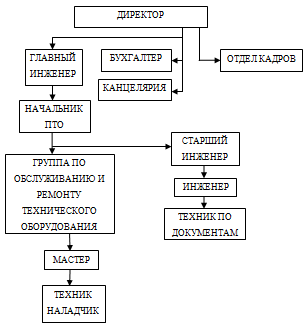 3. ДОЛЖНОСТНАЯ ИНСТРУКЦИЯ ЭЛЕКТРОМОНТЕРА ПО РЕМОНТУ ЭЛЕКТРООБОРУДОВАНИЯ3.1 ОБЩИЕ ПОЛОЖЕНИЯЭлектромонтер относится к категории рабочих.На должность электромонтера назначается лицо, имеющее среднее специальное образование соответствующего профиля и стаж работыНазначение на должность электромонтера и освобождение от нее производится приказом руководителя по представлению ______________.Электромонтер должен знать:основы электротехники, радиотехники, телемеханики, электроники, устройство и электрические схемы различных электрических машин, аппаратов, приборов измерения;устройство, принцип действия, технические характеристики и конструктивные особенности обслуживаемых приборов и оборудования;конструкцию, способы и правила проверки на точность различных электрических машин, электроаппаратов и приборов любой мощности и напряжения;схемы телеуправления и автоматического регулирования, способы их наладки и ремонта;правила обслуживания сложных логических схем;методы комплексных испытаний электромашин, электроаппаратов и приборов;правила составления электрических схем и другой технической документации на электрооборудование в сети электропитания;нормы нагрузки на электродвигатели, трансформаторы, кабели и провода различных сечений и напряжений;электрические схемы первичной и вторичной коммутации распределительных устройств;характерные виды повреждений электротехнических приборов и способы их устранения;организацию и технологию производства электромонтажных работ;нормы расхода материалов, запасных частей и электроэнергии;основы экономики, организации производства, труда и управления;правила внутреннего трудового распорядка;правила и нормы охраны труда, техники безопасности, производственной санитарии и противопожарной защиты;Электромонтер подчиняется ______________________.______________________________________________.3.2 ДОЛЖНОСТНЫЕ ОБЯЗАННОСТИЭлектромонтер выполняет следующие функции:Обеспечивает исправное состояние, безаварийную и надежную работу обслуживаемых устройств и оборудования, правильную их эксплуатацию, своевременный качественный ремонт, в частности:наладку, ремонт и регулирование технологического оборудования, электрических схем автоматических линий, а также электрических машин, электроаппаратов, электроприборов и электрических;обслуживание, наладку и регулирование электрических самопишущих и электронных приборов;проверку классов точности измерительных трансформаторов;выполнение работ по ремонту, монтажу и демонтажу кабельных линий;комплексные испытания электродвигателей, электроаппаратов и трансформаторов различных мощностей после капитального ремонта;подготовку отремонтированного электрооборудования к сдаче в эксплуатацию.Изучает условия работы устройств, выявляет причины преждевременного износа, принимает меры по их предупреждению и устранению;Инструктирует работников, пользующихся этими устройствами, о правилах их эксплуатации и мерах по предупреждению производственных травм;Принимает участие в ликвидации неисправностей в работе устройств, их ремонте, монтаже и регулировке, электротехнических измерениях и испытаниях;Осваивает и внедряет прогрессивные методы технического обслуживания, ремонта, монтажа и других работ по закрепленному типу устройств;Принимает участие в разработке мероприятий по повышению надежности, качества работы закрепленных технических средств, в освоении и модернизации действующих устройств;Выполняет работы по ремонту, сборке и регулированию электрических машин, электроаппаратов и электроприборов;Осуществляет комплексные испытания электродвигателей, электроаппаратов и трансформаторов различных мощностей после капитального ремонта;Подготавливает отремонтированное электрооборудование к сдаче в эксплуатацию;_______________________________________________________.3.3 ПРАВАЭлектромонтер имеет право:Знакомиться с проектами решений руководства предприятия, касающимися его деятельности;Вносить на рассмотрение руководства предложения по совершенствованию работы, связанной с обязанностями, предусмотренными настоящей должностной инструкцией;Сообщать непосредственному руководителю обо всех выявленных в процессе исполнения своих должностных обязанностей недостатках в производственной деятельности предприятия (его структурных подразделений) и вносить предложения по их устранению;Запрашивать лично или по поручению непосредственного руководителя от руководителей подразделений предприятия и специалистов информацию и документы, необходимые для выполнения своих должностных обязанностей;Требовать от руководства предприятия оказания содействия в исполнении своих должностных обязанностей и прав;________________________________________________________.3.4 ОТВЕТСТВЕННОСТЬЭлектромонтер несет ответственность:За ненадлежащее исполнение или неисполнение своих должностных обязанностей, предусмотренных настоящей должностной инструкцией, в пределах, определенных трудовым законодательством России.За правонарушения, совершенные в процессе осуществления своей деятельности, - в пределах, определенных административным, уголовным и гражданским законодательством России.За причинение материального ущерба - в пределах, определенных трудовым и гражданским законодательством России.4. ОХРАНА ТРУДА НА РАБОЧЕМ МЕСТЕ4.1 ТРЕБОВАНИЯ БЕЗОПАСНОСТИ ПЕРЕД НАЧАЛОМ РАБОТЫПеред началом работы электромонтер обязан:предъявить руководителю удостоверение о проверке знаний безопасных методов работ, а также удостоверение о проверке знаний при работе в электроустановках напряжением до 1000 В или свыше 1000 В, получить задание и пройти инструктаж на рабочем месте по специфике выполняемой работы;надеть спецодежду, спецобувь и каску установленного образца.После получения задания у руководителя работ и ознакомления, в случае необходимости, с мероприятиями наряда-допуска электромонтер обязан:подготовить необходимые средства индивидуальной защиты. Проверить их исправность;проверить рабочее место и подходы к нему на соответствие требованиям безопасности;подобрать инструмент, оборудование и технологическую оснастку, необходимые при выполнении работы, проверить их исправность и соответствие требованиям безопасности;ознакомиться с изменениями в схеме электроснабжения потребителей и текущими записями в оперативном журнале.Электромонтер не должен приступать к выполнению работ при следующих нарушениях требований безопасности:неисправности технологической оснастки, приспособлений и инструмента, указанных в инструкциях заводов-изготовителей, при которых не допускается их применение;несвоевременном проведении очередных испытаний основных и дополнительных средств защиты или истечении срока их эксплуатации, установленного заводом-изготовителем;недостаточной освещенности или при загроможденности рабочего места;отсутствии или истечении срока действия наряда-допуска при работе в действующих электроустановках.Обнаруженные нарушения требований безопасности должны быть устранены собственными силами до начала работ, а при невозможности сделать это, электромонтер обязан сообщить о них бригадиру или ответственному руководителю работ. 4.2 ТРЕБОВАНИЯ БЕЗОПАСНОСТИ ВО ВРЕМЯ РАБОТЫЭлектромонтер обязан выполнять работы при соблюдении следующих требований безопасности:произвести необходимые отключения и принять меры, препятствующие подаче напряжения к месту работы вследствие ошибочного или самопроизвольного включения коммутационной аппаратуры;наложить заземление на токоведущие части;оградить рабочее место инвентарными ограждениями и вывесить предупреждающие плакаты;отключить при помощи коммутационных аппаратов или путем снятия предохранителей токоведущие части, на которых производится работа, или те, к которым прикасаются при выполнении работы, или оградить их во время работы изолирующими накладками (временными ограждениями);принять дополнительные меры, препятствующие ошибочной подаче напряжения к месту работы при выполнении работы без применения переносных заземлений;на пусковых устройствах, а также на основаниях предохранителей вывесить плакаты «не включать — работают люди!»;на временных ограждениях вывесить плакаты или нанести предупредительные надписи «стой — опасно для жизни!»;проверку отсутствия напряжения производить в диэлектрических перчатках;зажимы переносного заземления накладывать на заземляемые токоведущие части при помощи изолированной штанги с применением диэлектрических перчаток;при производстве работ на токоведущих частях, находящихся под напряжением, пользоваться только сухими и чистыми изолирующими средствами, а также держать изолирующие средства за ручки-захваты не дальше ограничительного кольца.Смену плавких вставок предохранителей при наличии рубильника следует производить при снятом напряжении. При невозможности снятия напряжения (на групповых щитках, сборках) смену плавких вставок предохранителей допускается производить под напряжением, но при отключенной нагрузке.Смену плавких вставок предохранителей под напряжением электромонтер должен производить в защитных очках, диэлектрических перчатках, при помощи изолирующих клещей.Перед пуском оборудования, временно отключенного по заявке не электротехнического персонала, следует осмотреть его, убедиться в готовности к приему напряжения и предупредить работающих на нем о предстоящем включении.Присоединение и отсоединение переносных приборов, требующих разрыва электрических цепей, находящихся под напряжением, необходимо производить при полном снятии напряжения.При выполнении работ на деревянных опорах воздушных линий электропередачи электромонтеру следует использовать когти и предохранительный пояс.При работе в электроустановках необходимо применять исправные электрозащитные средства: как основные (изолирующие штанги, изолирующие и электроизмерительные клещи. указатели напряжения, диэлектрические перчатки), так и дополнительные (диэлектрические галоши, коврики, переносные заземляющие устройства, изолирующие подставки, оградительные подставки, оградительные устройства, плакаты и знаки безопасности).Работы в условиях с повышенной опасностью следует осуществлять вдвоем в следующих случаях:с полным или частичным снятием напряжения, выполняемого с наложением заземлений (отсоединение и присоединение линий к отдельным электродвигателям, переключения на силовых трансформаторах, работы внутри распределительных устройств);без снятии напряжения, не требующего установки заземлений (электрические испытания, измерения, смена плавких вставок предохранителей и т.п.);с приставных лестниц и подмостей, а также там, где эти операции по местным условиям затруднены;на воздушных линиях электропередачи.измерение сопротивления изоляции мегаомметром следует осуществлять только на полностью обесточенной электроустановке. Перед измерением следует убедиться в отсутствии напряжения на испытываемом оборудовании. При обслуживании осветительных сетей электромонтеры обязаны выполнять следующие требования:замену предохранителей и перегоревших ламп новыми, ремонт осветительной арматуры и электропроводки осуществлять при снятом напряжении в сети и в светлое время суток;чистку арматуры и замену ламп, укрепленных на опорах, осуществлять после снятия напряжения и вдвоем с другим электромонтером;установку и проверку электросчетчиков, включенных через измерительные трансформаторы, проводить вдвоем с электромонтером, имеющим квалификационную группу по технике безопасности не ниже IV;при обслуживании светильников с автовышек или других перемещаемых средств подмащивания применять пояса предохранительные и диэлектрические перчатки. При регулировке выключателей и разъединителей, соединенных с проводами, электромонтерам следует принять меры, предупреждающие возможность непредвиденного включения приводов посторонними лицами или их самопроизвольного включения.Для проверки контактов масляных выключателей на одновременность включения, а также для освещения закрытых емкостей электромонтерам следует применять напряжение в электросети не выше 12 в.В процессе работы электромонтеру запрещается:переставлять временные ограждения, снимать плакаты, заземления и проходить на территорию огражденных участков;применять указатель напряжений без повторной проверки после его падения;снимать ограждения выводов обмоток во время работы электродвигателя;пользоваться для заземления проводниками, не предназначенными для этой цели, а также присоединять заземление путем скрутки проводников;применять токоизмерительные клещи с вынесенным амперметром, а также нагибаться к амперметру при отсчете показаний во время работы с токоизмерительными клещами;прикасаться к приборам, сопротивлениям, проводам и измерительным трансформаторам во время измерений;производить измерения на воздушных линиях, стоя на лестнице;применять при обслуживании, а также ремонте электроустановок металлические лестницы;пользоваться при работе под напряжением ножовками, напильниками, металлическими метрами и т.п.;применять автотрансформаторы, дроссельные катушки и реостаты для получения понижающего напряжения;пользоваться стационарными светильниками в качестве ручных переносных ламп. Для прохода на рабочее место электромонтеры должны использовать оборудование системы доступа (лестницы, трапы, мостики). При отсутствии ограждения рабочих мест на высоте электромонтеры обязаны применять предохранительные пояса. При этом электромонтеры должны выполнять требования «типовой инструкции по охране труда для работников, выполняющих верхолазные работы». 4.3 ТРЕБОВАНИЯ БЕЗОПАСНОСТИ В АВАРИЙНЫХ СИТУАЦИЯХПри возникновении возгорания в электроустановке или опасности поражения окружающих электрическим током в результате обрыва кабеля (провода) или замыкания необходимо обесточить установку, принять участие в тушении пожара и сообщить об этом бригадиру или руководителю работ. Пламя следует тушить углекислотными огнетушителями, асбестовыми покрывалами и песком. 4.4 ТРЕБОВАНИЯ БЕЗОПАСНОСТИ ПО ОКОНЧАНИИ РАБОТЫПо окончании работы электромонтер обязан:передать сменщику информацию о состоянии обслуживаемого оборудования и электрических сетей и сделать запись в оперативном журнале;убрать инструмент, приборы и средства индивидуальной защиты в отведенные для них места;привести в порядок рабочее место;убедиться в отсутствии очагов загорания.О всех нарушениях требований безопасности и неисправностях сообщить бригадиру или ответственному руководителю работ.5. ИНДИВИДУАЛЬНОЕ ЗАДАНИЕЭлектропроводка, как и любое другое электрооборудование, нуждается в техническом обслуживании. Особенно к этому относится электропроводка выполненная наружным способом разводки электросети, поскольку влажная агрессивная среда негативно сказывается на любых видах соединений проводов, а так же и на саму изоляцию этих проводов. К прочему, у большинства используемых электропроводников изоляция боится ультрафиолета.Исходя из таких агрессивных условий в гаражном кооперативе, было решено произвести техническое обслуживание и, где необходимо, ремонт электросети. Что и являлось моим индивидуальным заданием.строительный электромонтер ремонт должностнойЗАКЛЮЧЕНИЕВ ходе производственной практики был решен ряд задач:закрепление и совершенствование знаний и практических навыков, полученных во время обучения;подготовка к осознанному и углубленному изучению общепрофессиональных и специальных дисциплин;формирование умений и навыков в выполнении электромонтажных работ;овладение первоначальным профессиональным опытом.При изучении раздела "Общие сведения о предприятии" ознакомился со структурой управления предприятия, правилами внутреннего трудового распорядка, охраной труда при эксплуатации электроустановок и должностными обязанностями электромонтера.При выполнении практических заданий на предприятии производились электромонтажные работы, при выполнении которых познакомился с устройством ряда инструментов, приспособлений, оборудования, устройств и аппаратов.СПИСОК ИСПОЛЬЗОВАННЫХ ИСТОЧНИКОВКонюхова Е.А. Электроснабжение объектов. - М.: Мастерство.Правила устройства электроустановок: 7-е изд., перераб. и дополн. - М.: Энергоатомиздат, 2003. - 776 c.: ил.Правила // Способы монтажа электропроводки [Электронный ресурс] / - Режим доступа: http://ntres.chat.ru/pravila.htm, свободный.Техника безопасности при ремонте // Электрика. Техника безопасности. [Электронный ресурс] / Проект Elremont; - Электрон. дан. – 2005. - Режим доступа: http://www.elremont.ru/electrik/elektrik01.php, свободный.Размещено на Allbest.ru